课堂教学奖特等奖基本情况信息登记表                                      2018年09月15日制表：教学督导办     姓名刘清玲性别女学历本科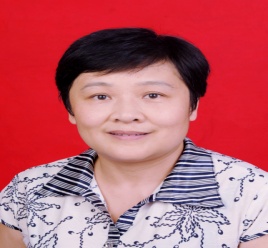 姓名刘清玲年龄52学历本科专业化学院系化学职称副教授获奖感言获奖感言获奖感言获奖感言获奖感言获奖感言获奖感言我是化学化工学院的一名普通教师，很荣幸参加了校2017-2018学年“课堂教学奖”评选活动并获得特等奖。非常感谢学校领导给我们教师提供了这样一个展示自己、相互学习、相互交流的平台，通过参加这次课堂教学大赛，我受益匪浅。这次比赛是一个锻炼的契机，是一种鞭策我们进步的动力。从收集资料、设计教案、制作课件到课堂教学、课后反思，整个过程都让我收获颇多。倾听其它选手的讲课对我来说也是一个很好的学习机会,通过这次比赛，让我看到了新乡学院很多优秀的老师，我从中也收获不少。通过这次教学大赛，我深深的体会到了我们教师的生活是忙碌的但绝不枯燥，工作是紧张的但绝不乏味。只有在努力进取中才能体验和发现:成功其实就是自己在打磨自己，自己在超越自己。体会到一个优秀的教师不在于他教了多少年的书，而在于他用心教了多少年的书。托尔斯泰曾说过：“如果一个老师把热爱事业和热爱学生相结合，他就是一个完美老师。”我希望能和众多的教师一起借助学校组织搭建的这个赛课平台，使自己成长的道路上多一份乐趣、多一份师德、多一份素养、多一份品行，向“完美老师”拼搏努力。回顾赛课的经历，首先，我感到非常荣幸，能够借助这次大赛来提升我的教学水平;其次，深刻地体会到化工学院院领导和老师的集体荣誉感；最后，我认为作为一名教师,就应该有无私奉献的精神,就应该不断地提高自己的教学水平。比赛之后是更多的反思，感受到离领导的要求，离构建有效课堂的要求还相差很远，使得自己在以后的工作中有了更明晰的目标和动力。要以本次活动为起点，努力向先进教师学习，学习他们先进的教学思想和教学方法，并不断地探索新方法，拓展新思维，寻找新路子，把书教好。比赛已经结束，成绩已经属于过去，但在比赛过程中所获得的将是我人生最宝贵的经验，它会促我进步，催我奋进！最后，我想，设立比赛最终目的并不是获奖，而是成长。通过这次比赛，我更认识到了心态和细节的重要性。不管是在备赛还是参赛，心态很重要，只要我们努力地去做，很多事情都完全可以做到。细节决定成败，正是因为平日里我们对细节把握的严格才会得到收获。以后，我会更加珍惜每一次机会，乐观从容，淡定自如，我相信我会做到更好。我清楚的知道成绩只代表过去，自己还有很多不足。在今后的学习工作中，我将继续努力学习，充实自己，提高自己，积极迎接新挑战，力争取得新成绩。我是化学化工学院的一名普通教师，很荣幸参加了校2017-2018学年“课堂教学奖”评选活动并获得特等奖。非常感谢学校领导给我们教师提供了这样一个展示自己、相互学习、相互交流的平台，通过参加这次课堂教学大赛，我受益匪浅。这次比赛是一个锻炼的契机，是一种鞭策我们进步的动力。从收集资料、设计教案、制作课件到课堂教学、课后反思，整个过程都让我收获颇多。倾听其它选手的讲课对我来说也是一个很好的学习机会,通过这次比赛，让我看到了新乡学院很多优秀的老师，我从中也收获不少。通过这次教学大赛，我深深的体会到了我们教师的生活是忙碌的但绝不枯燥，工作是紧张的但绝不乏味。只有在努力进取中才能体验和发现:成功其实就是自己在打磨自己，自己在超越自己。体会到一个优秀的教师不在于他教了多少年的书，而在于他用心教了多少年的书。托尔斯泰曾说过：“如果一个老师把热爱事业和热爱学生相结合，他就是一个完美老师。”我希望能和众多的教师一起借助学校组织搭建的这个赛课平台，使自己成长的道路上多一份乐趣、多一份师德、多一份素养、多一份品行，向“完美老师”拼搏努力。回顾赛课的经历，首先，我感到非常荣幸，能够借助这次大赛来提升我的教学水平;其次，深刻地体会到化工学院院领导和老师的集体荣誉感；最后，我认为作为一名教师,就应该有无私奉献的精神,就应该不断地提高自己的教学水平。比赛之后是更多的反思，感受到离领导的要求，离构建有效课堂的要求还相差很远，使得自己在以后的工作中有了更明晰的目标和动力。要以本次活动为起点，努力向先进教师学习，学习他们先进的教学思想和教学方法，并不断地探索新方法，拓展新思维，寻找新路子，把书教好。比赛已经结束，成绩已经属于过去，但在比赛过程中所获得的将是我人生最宝贵的经验，它会促我进步，催我奋进！最后，我想，设立比赛最终目的并不是获奖，而是成长。通过这次比赛，我更认识到了心态和细节的重要性。不管是在备赛还是参赛，心态很重要，只要我们努力地去做，很多事情都完全可以做到。细节决定成败，正是因为平日里我们对细节把握的严格才会得到收获。以后，我会更加珍惜每一次机会，乐观从容，淡定自如，我相信我会做到更好。我清楚的知道成绩只代表过去，自己还有很多不足。在今后的学习工作中，我将继续努力学习，充实自己，提高自己，积极迎接新挑战，力争取得新成绩。我是化学化工学院的一名普通教师，很荣幸参加了校2017-2018学年“课堂教学奖”评选活动并获得特等奖。非常感谢学校领导给我们教师提供了这样一个展示自己、相互学习、相互交流的平台，通过参加这次课堂教学大赛，我受益匪浅。这次比赛是一个锻炼的契机，是一种鞭策我们进步的动力。从收集资料、设计教案、制作课件到课堂教学、课后反思，整个过程都让我收获颇多。倾听其它选手的讲课对我来说也是一个很好的学习机会,通过这次比赛，让我看到了新乡学院很多优秀的老师，我从中也收获不少。通过这次教学大赛，我深深的体会到了我们教师的生活是忙碌的但绝不枯燥，工作是紧张的但绝不乏味。只有在努力进取中才能体验和发现:成功其实就是自己在打磨自己，自己在超越自己。体会到一个优秀的教师不在于他教了多少年的书，而在于他用心教了多少年的书。托尔斯泰曾说过：“如果一个老师把热爱事业和热爱学生相结合，他就是一个完美老师。”我希望能和众多的教师一起借助学校组织搭建的这个赛课平台，使自己成长的道路上多一份乐趣、多一份师德、多一份素养、多一份品行，向“完美老师”拼搏努力。回顾赛课的经历，首先，我感到非常荣幸，能够借助这次大赛来提升我的教学水平;其次，深刻地体会到化工学院院领导和老师的集体荣誉感；最后，我认为作为一名教师,就应该有无私奉献的精神,就应该不断地提高自己的教学水平。比赛之后是更多的反思，感受到离领导的要求，离构建有效课堂的要求还相差很远，使得自己在以后的工作中有了更明晰的目标和动力。要以本次活动为起点，努力向先进教师学习，学习他们先进的教学思想和教学方法，并不断地探索新方法，拓展新思维，寻找新路子，把书教好。比赛已经结束，成绩已经属于过去，但在比赛过程中所获得的将是我人生最宝贵的经验，它会促我进步，催我奋进！最后，我想，设立比赛最终目的并不是获奖，而是成长。通过这次比赛，我更认识到了心态和细节的重要性。不管是在备赛还是参赛，心态很重要，只要我们努力地去做，很多事情都完全可以做到。细节决定成败，正是因为平日里我们对细节把握的严格才会得到收获。以后，我会更加珍惜每一次机会，乐观从容，淡定自如，我相信我会做到更好。我清楚的知道成绩只代表过去，自己还有很多不足。在今后的学习工作中，我将继续努力学习，充实自己，提高自己，积极迎接新挑战，力争取得新成绩。我是化学化工学院的一名普通教师，很荣幸参加了校2017-2018学年“课堂教学奖”评选活动并获得特等奖。非常感谢学校领导给我们教师提供了这样一个展示自己、相互学习、相互交流的平台，通过参加这次课堂教学大赛，我受益匪浅。这次比赛是一个锻炼的契机，是一种鞭策我们进步的动力。从收集资料、设计教案、制作课件到课堂教学、课后反思，整个过程都让我收获颇多。倾听其它选手的讲课对我来说也是一个很好的学习机会,通过这次比赛，让我看到了新乡学院很多优秀的老师，我从中也收获不少。通过这次教学大赛，我深深的体会到了我们教师的生活是忙碌的但绝不枯燥，工作是紧张的但绝不乏味。只有在努力进取中才能体验和发现:成功其实就是自己在打磨自己，自己在超越自己。体会到一个优秀的教师不在于他教了多少年的书，而在于他用心教了多少年的书。托尔斯泰曾说过：“如果一个老师把热爱事业和热爱学生相结合，他就是一个完美老师。”我希望能和众多的教师一起借助学校组织搭建的这个赛课平台，使自己成长的道路上多一份乐趣、多一份师德、多一份素养、多一份品行，向“完美老师”拼搏努力。回顾赛课的经历，首先，我感到非常荣幸，能够借助这次大赛来提升我的教学水平;其次，深刻地体会到化工学院院领导和老师的集体荣誉感；最后，我认为作为一名教师,就应该有无私奉献的精神,就应该不断地提高自己的教学水平。比赛之后是更多的反思，感受到离领导的要求，离构建有效课堂的要求还相差很远，使得自己在以后的工作中有了更明晰的目标和动力。要以本次活动为起点，努力向先进教师学习，学习他们先进的教学思想和教学方法，并不断地探索新方法，拓展新思维，寻找新路子，把书教好。比赛已经结束，成绩已经属于过去，但在比赛过程中所获得的将是我人生最宝贵的经验，它会促我进步，催我奋进！最后，我想，设立比赛最终目的并不是获奖，而是成长。通过这次比赛，我更认识到了心态和细节的重要性。不管是在备赛还是参赛，心态很重要，只要我们努力地去做，很多事情都完全可以做到。细节决定成败，正是因为平日里我们对细节把握的严格才会得到收获。以后，我会更加珍惜每一次机会，乐观从容，淡定自如，我相信我会做到更好。我清楚的知道成绩只代表过去，自己还有很多不足。在今后的学习工作中，我将继续努力学习，充实自己，提高自己，积极迎接新挑战，力争取得新成绩。我是化学化工学院的一名普通教师，很荣幸参加了校2017-2018学年“课堂教学奖”评选活动并获得特等奖。非常感谢学校领导给我们教师提供了这样一个展示自己、相互学习、相互交流的平台，通过参加这次课堂教学大赛，我受益匪浅。这次比赛是一个锻炼的契机，是一种鞭策我们进步的动力。从收集资料、设计教案、制作课件到课堂教学、课后反思，整个过程都让我收获颇多。倾听其它选手的讲课对我来说也是一个很好的学习机会,通过这次比赛，让我看到了新乡学院很多优秀的老师，我从中也收获不少。通过这次教学大赛，我深深的体会到了我们教师的生活是忙碌的但绝不枯燥，工作是紧张的但绝不乏味。只有在努力进取中才能体验和发现:成功其实就是自己在打磨自己，自己在超越自己。体会到一个优秀的教师不在于他教了多少年的书，而在于他用心教了多少年的书。托尔斯泰曾说过：“如果一个老师把热爱事业和热爱学生相结合，他就是一个完美老师。”我希望能和众多的教师一起借助学校组织搭建的这个赛课平台，使自己成长的道路上多一份乐趣、多一份师德、多一份素养、多一份品行，向“完美老师”拼搏努力。回顾赛课的经历，首先，我感到非常荣幸，能够借助这次大赛来提升我的教学水平;其次，深刻地体会到化工学院院领导和老师的集体荣誉感；最后，我认为作为一名教师,就应该有无私奉献的精神,就应该不断地提高自己的教学水平。比赛之后是更多的反思，感受到离领导的要求，离构建有效课堂的要求还相差很远，使得自己在以后的工作中有了更明晰的目标和动力。要以本次活动为起点，努力向先进教师学习，学习他们先进的教学思想和教学方法，并不断地探索新方法，拓展新思维，寻找新路子，把书教好。比赛已经结束，成绩已经属于过去，但在比赛过程中所获得的将是我人生最宝贵的经验，它会促我进步，催我奋进！最后，我想，设立比赛最终目的并不是获奖，而是成长。通过这次比赛，我更认识到了心态和细节的重要性。不管是在备赛还是参赛，心态很重要，只要我们努力地去做，很多事情都完全可以做到。细节决定成败，正是因为平日里我们对细节把握的严格才会得到收获。以后，我会更加珍惜每一次机会，乐观从容，淡定自如，我相信我会做到更好。我清楚的知道成绩只代表过去，自己还有很多不足。在今后的学习工作中，我将继续努力学习，充实自己，提高自己，积极迎接新挑战，力争取得新成绩。我是化学化工学院的一名普通教师，很荣幸参加了校2017-2018学年“课堂教学奖”评选活动并获得特等奖。非常感谢学校领导给我们教师提供了这样一个展示自己、相互学习、相互交流的平台，通过参加这次课堂教学大赛，我受益匪浅。这次比赛是一个锻炼的契机，是一种鞭策我们进步的动力。从收集资料、设计教案、制作课件到课堂教学、课后反思，整个过程都让我收获颇多。倾听其它选手的讲课对我来说也是一个很好的学习机会,通过这次比赛，让我看到了新乡学院很多优秀的老师，我从中也收获不少。通过这次教学大赛，我深深的体会到了我们教师的生活是忙碌的但绝不枯燥，工作是紧张的但绝不乏味。只有在努力进取中才能体验和发现:成功其实就是自己在打磨自己，自己在超越自己。体会到一个优秀的教师不在于他教了多少年的书，而在于他用心教了多少年的书。托尔斯泰曾说过：“如果一个老师把热爱事业和热爱学生相结合，他就是一个完美老师。”我希望能和众多的教师一起借助学校组织搭建的这个赛课平台，使自己成长的道路上多一份乐趣、多一份师德、多一份素养、多一份品行，向“完美老师”拼搏努力。回顾赛课的经历，首先，我感到非常荣幸，能够借助这次大赛来提升我的教学水平;其次，深刻地体会到化工学院院领导和老师的集体荣誉感；最后，我认为作为一名教师,就应该有无私奉献的精神,就应该不断地提高自己的教学水平。比赛之后是更多的反思，感受到离领导的要求，离构建有效课堂的要求还相差很远，使得自己在以后的工作中有了更明晰的目标和动力。要以本次活动为起点，努力向先进教师学习，学习他们先进的教学思想和教学方法，并不断地探索新方法，拓展新思维，寻找新路子，把书教好。比赛已经结束，成绩已经属于过去，但在比赛过程中所获得的将是我人生最宝贵的经验，它会促我进步，催我奋进！最后，我想，设立比赛最终目的并不是获奖，而是成长。通过这次比赛，我更认识到了心态和细节的重要性。不管是在备赛还是参赛，心态很重要，只要我们努力地去做，很多事情都完全可以做到。细节决定成败，正是因为平日里我们对细节把握的严格才会得到收获。以后，我会更加珍惜每一次机会，乐观从容，淡定自如，我相信我会做到更好。我清楚的知道成绩只代表过去，自己还有很多不足。在今后的学习工作中，我将继续努力学习，充实自己，提高自己，积极迎接新挑战，力争取得新成绩。我是化学化工学院的一名普通教师，很荣幸参加了校2017-2018学年“课堂教学奖”评选活动并获得特等奖。非常感谢学校领导给我们教师提供了这样一个展示自己、相互学习、相互交流的平台，通过参加这次课堂教学大赛，我受益匪浅。这次比赛是一个锻炼的契机，是一种鞭策我们进步的动力。从收集资料、设计教案、制作课件到课堂教学、课后反思，整个过程都让我收获颇多。倾听其它选手的讲课对我来说也是一个很好的学习机会,通过这次比赛，让我看到了新乡学院很多优秀的老师，我从中也收获不少。通过这次教学大赛，我深深的体会到了我们教师的生活是忙碌的但绝不枯燥，工作是紧张的但绝不乏味。只有在努力进取中才能体验和发现:成功其实就是自己在打磨自己，自己在超越自己。体会到一个优秀的教师不在于他教了多少年的书，而在于他用心教了多少年的书。托尔斯泰曾说过：“如果一个老师把热爱事业和热爱学生相结合，他就是一个完美老师。”我希望能和众多的教师一起借助学校组织搭建的这个赛课平台，使自己成长的道路上多一份乐趣、多一份师德、多一份素养、多一份品行，向“完美老师”拼搏努力。回顾赛课的经历，首先，我感到非常荣幸，能够借助这次大赛来提升我的教学水平;其次，深刻地体会到化工学院院领导和老师的集体荣誉感；最后，我认为作为一名教师,就应该有无私奉献的精神,就应该不断地提高自己的教学水平。比赛之后是更多的反思，感受到离领导的要求，离构建有效课堂的要求还相差很远，使得自己在以后的工作中有了更明晰的目标和动力。要以本次活动为起点，努力向先进教师学习，学习他们先进的教学思想和教学方法，并不断地探索新方法，拓展新思维，寻找新路子，把书教好。比赛已经结束，成绩已经属于过去，但在比赛过程中所获得的将是我人生最宝贵的经验，它会促我进步，催我奋进！最后，我想，设立比赛最终目的并不是获奖，而是成长。通过这次比赛，我更认识到了心态和细节的重要性。不管是在备赛还是参赛，心态很重要，只要我们努力地去做，很多事情都完全可以做到。细节决定成败，正是因为平日里我们对细节把握的严格才会得到收获。以后，我会更加珍惜每一次机会，乐观从容，淡定自如，我相信我会做到更好。我清楚的知道成绩只代表过去，自己还有很多不足。在今后的学习工作中，我将继续努力学习，充实自己，提高自己，积极迎接新挑战，力争取得新成绩。